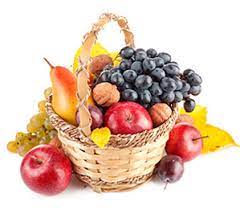                         JELOVNIK                                                 za prehranu učenika                       OŠ PUJANKI               8.4.2024. - 30.4.2024.PONEDJELJAK:   DORUČAK: mlijeko, kukuruzne pahuljice ili čokoladne loptice                                            RUČAK: piletina u umaku, palenta + zelena salata                                          UŽINA :  krafna + voćni jogurt                                                                                                                    _________________________________________________________
UTORAK:	                     DORUČAK: kakao, mliječni namaz, kruh                                                 RUČAK:   varivo od junetine, ječma i slanutka  UŽINA:    banana_________________________________________________________SRIJEDA:	DORUČAK: đački integralni sendvič, čaj s limunom i medom                                              RUČAK: polpete u umaku, pire krumpir + salata kupus + mrkva                                                UŽINA:  kruška + štapić sezama_________________________________________________________ČETVRTAK:		DORUČAK:  mlijeko, maslac + čajna salama                                                       RUČAK:   pohana piletina, tjestenina sa šalšom     UŽINA:	  jogurt tekući + keksi_________________________________________________________PETAK:			DORUČAK: lino lada, mlijeko                                                    RUČAK:	pohani riblji štapići, blitva s krumpirom       UŽINA: kroasan_________________________________________________________Škola zadržava pravo izmjene jelovnika u slučaju nemogućnosti osiguranja predviđenih namirnica.